МАЖИЛИС ПАРЛАМЕНТА РЕСПУБЛИКИ КАЗАХСТАНФРАКЦИЯ «НАРОДНОЙ ПАРТИИ КАЗАХСТАНА»г. Нур-Султан							       08 февраля 2021 годакаб. 2-527, 11.30 ч.ПОВЕСТКА ДНЯ:Депутатские запросы на 10 февраля 2021 г.:1.Ахметбеков Ж.А.- о развитии аграрной науки страны2.Милютин А.А. – по вопросу создания межведомственной комиссии по социальной защите граждан, пострадавших вследствие ядерных испытаний на Семипалатинском испытательном ядерном полигоне. 3. Паяев А.М. – о внесении поправок в Земельный Кодекс Республики Казахстан. 4.Смайлов Е.В.- об оптимизации процесса закупок препаратов для лечения вич-инфекции,тестов для определения и диагностики ВИЧ.О проектах ДЗ на 17 февраля 2021 г.Разное.По итогам обсуждения повестки дня приняты следующие решения:1. СЛУШАЛИ: Депутаты Ахметбеков Ж.А.,Милютин А.А.,Паяев А.М. и Смайлов Е.В. вкратце изложили суть вопросов депутатских запросов.     РЕШИЛИ: Согласиться с текстами депутатских запросов Ахметбекова Ж.А.,Милютина А.А., Паяева А.М. и Смайлова Е.В. Все единогласно согласились.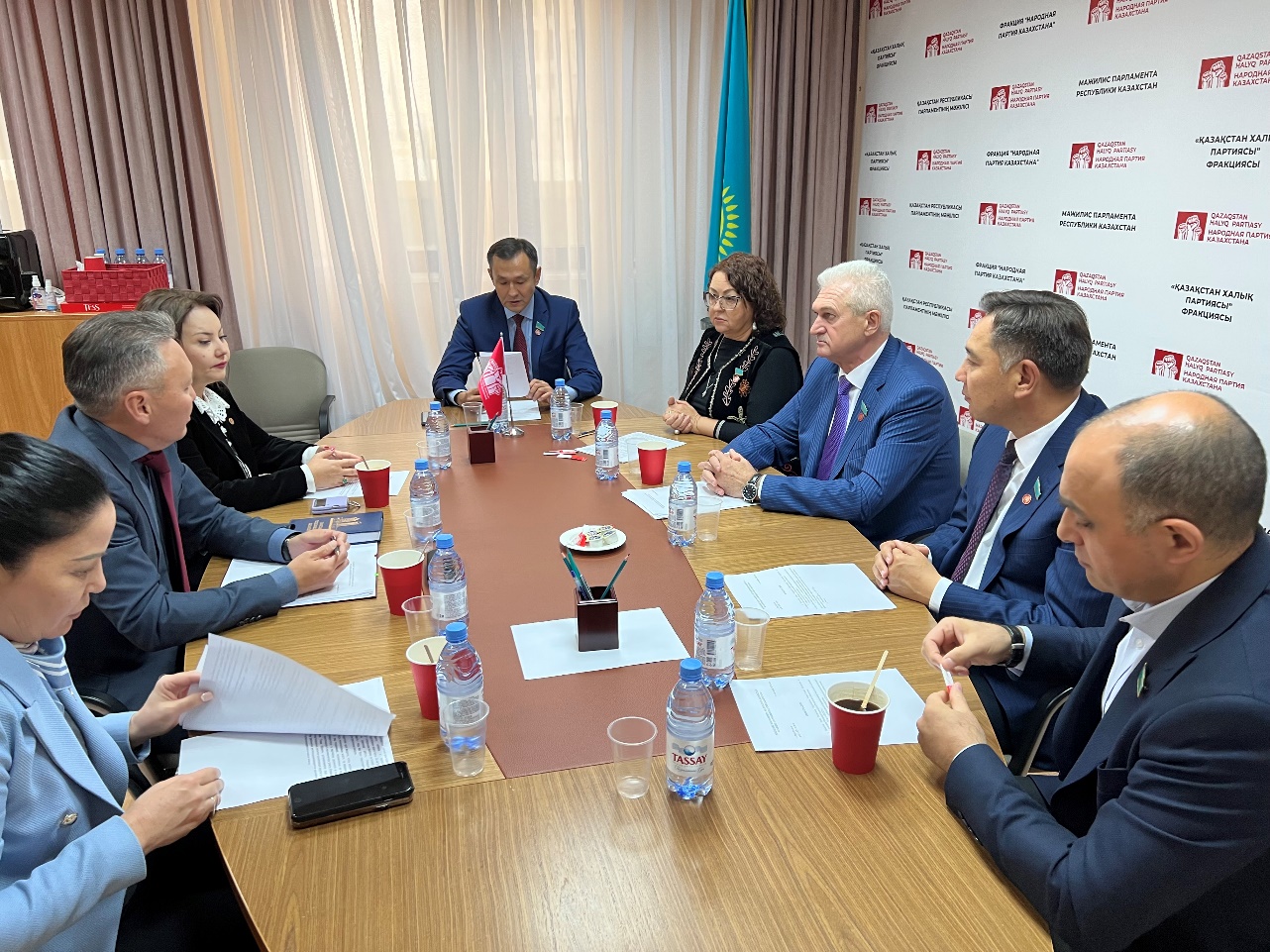 